What is safety culture?Safety Culture at the workplace refers to positive attitudes toward keeping employees safe while they do their jobs. Having a positive safety culture is important to an employee’s physical and mental health while at work. Workplace culture can be influenced by many factors, including leadership, management, supervision styles and priorities, peer pressure, workplace conditions, and production logistics. In an organization that has a strong safety culture you will see managers, supervisors and workers share common values that make workers health and safety a high priority. The organization will engage in injury and disease prevention and take ownership of health and safety issues. 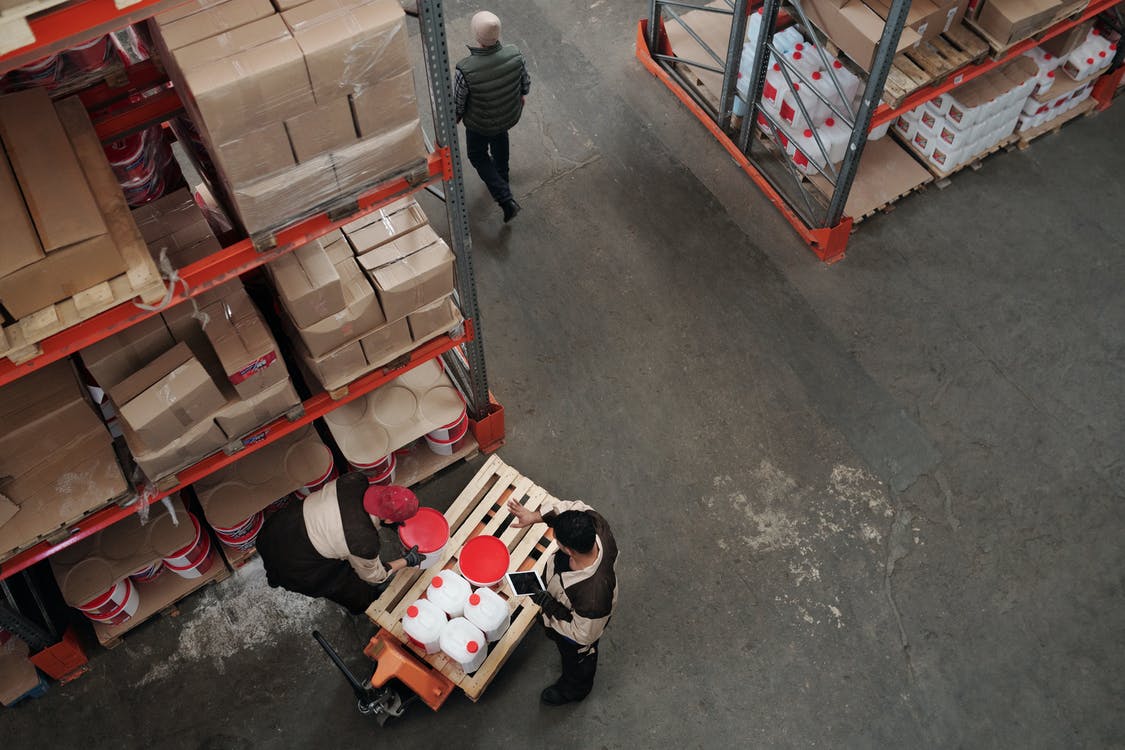 Why workplace culture is important?Higher employee satisfaction Improved productivity More informed management Reduce the number of incidentsImprove employee’s perception of more support available from management Enhance overall safety knowledge Prevent injuries Everyone is accountable What can you do to improve safety culture at your workplace?As an employeeParticipate in safety training Carry out safety practices throughout the workday Encourage co-workers to follow safety procedures and guidelines Participate in safety activity or committees Understand your organizations values As a managerDemonstrate your commitment through your actionsProvide trainingCommunicate through monthly safety talks Reward employees who report safety hazard or concerns Implement a positive reporting process Involve and engage workers Have a trained and active health and safety committee Assess your health and safety culture through tools MEETING DESCRIPTIONMEETING DESCRIPTIONMEETING DESCRIPTIONMEETING DESCRIPTIONMeeting Date:Time:Location:Supervisor:Number in Crew:Number Attended:Attended By:AbsentREVIEW ITEMS FROM PREVIOUS MEETINGINCIDENTS/INJURIES REVIEWEDTOPICS DISCUSSEDWorkplace Health and Safety CultureWORKERS CONCERNSCORRECTIVE ACTIONS TO BE TAKENMEETING CONDUCTED BYMEETING CONDUCTED BYMEETING CONDUCTED BYMEETING CONDUCTED BYSupervisor:Manager:Date:Date: